K4 – D – 8.2.01Milí studenti, k opakování a prohloubení vědomostí o únorovém převratu v roce 1948 jsem vybrala následující aktivity:Shlédněte následující filmovou koláž, sestavenou z archivních dokumentů a novinových článků (cca 8 minut) https://www.jsns.cz/lekce/207973-prave-se-vracim-z-hradu Prohlédněte si tabulku volebních výsledků z roku 1946Přečtěte si výňatek z předvolebních materiálů KSČ před volbami 1946, kde autoři vyvracejí údajné lži, které kolují o jejich straně. Vzhledem k dalšímu vývoji v naší zemi můžeme již posoudit, nakolik to byly skutečně lži nebo pravda.Přečtěte si následující shrnutí událostí v roce 1948 a dalších letech, doporučuji vytisknout a vlepit do sešituNa základě tohoto textu (viz bod 4) napište novinový článek. Máte dvě možnosti, jak události uchopíte, takže si můžete vybrat:jako propagandistický článek, který vyšel v Rudém právujako bulvární článek, který by vyšel v tehdejším bulvárním plátku Poprask! (bulvární média ale ve skutečnosti v komunistickém režimu nevycházela, tuto funkci plnila výhradně ústní lidová slovesnost)Vaší fantazii se meze nekladou, jenom si vzpomeňte na pravidla těchto formátů (forma i obsah), jak propagandy, tak bulvárních článků. Vaše články zašlete prosím na moji e-mailovou adresu.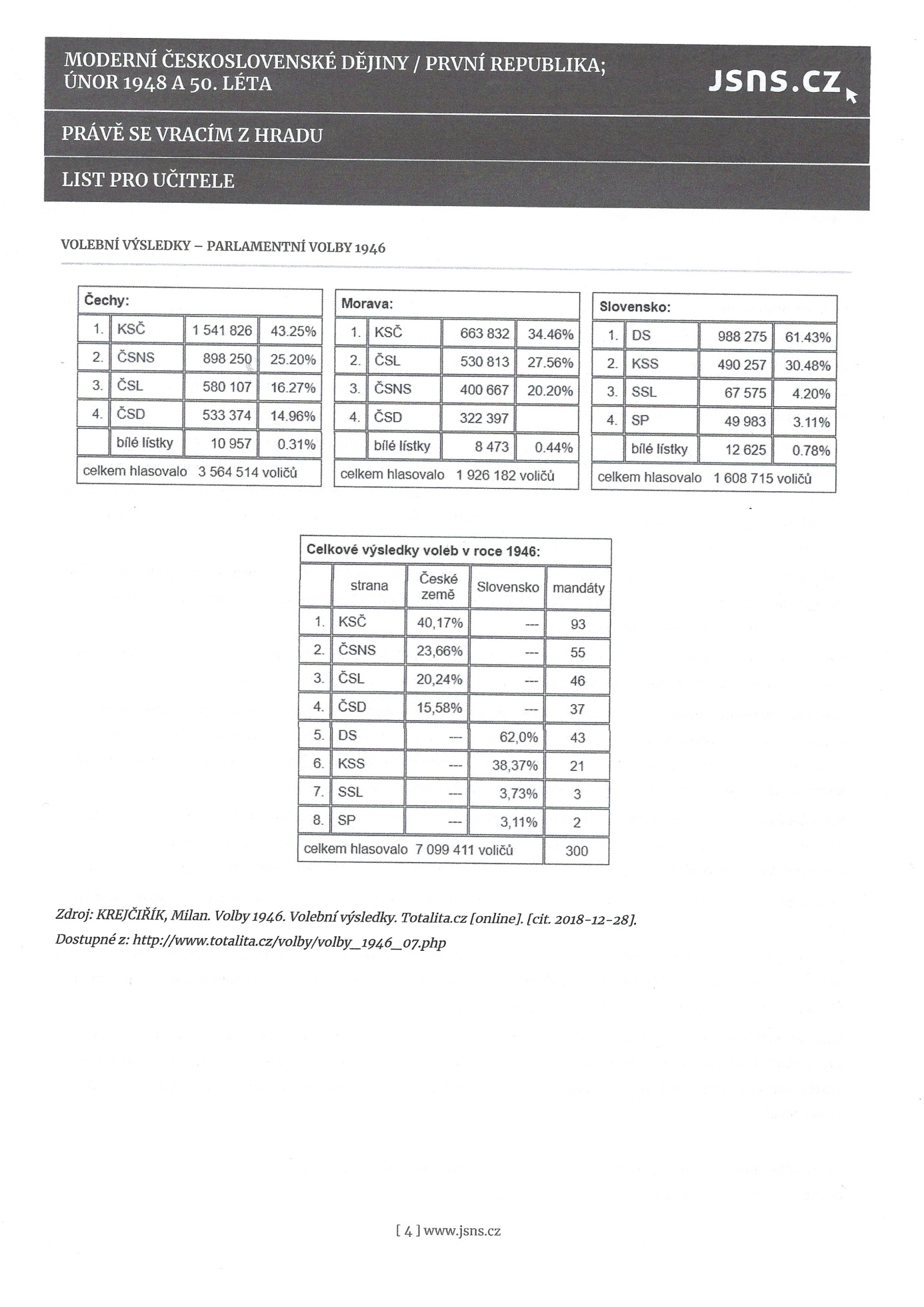 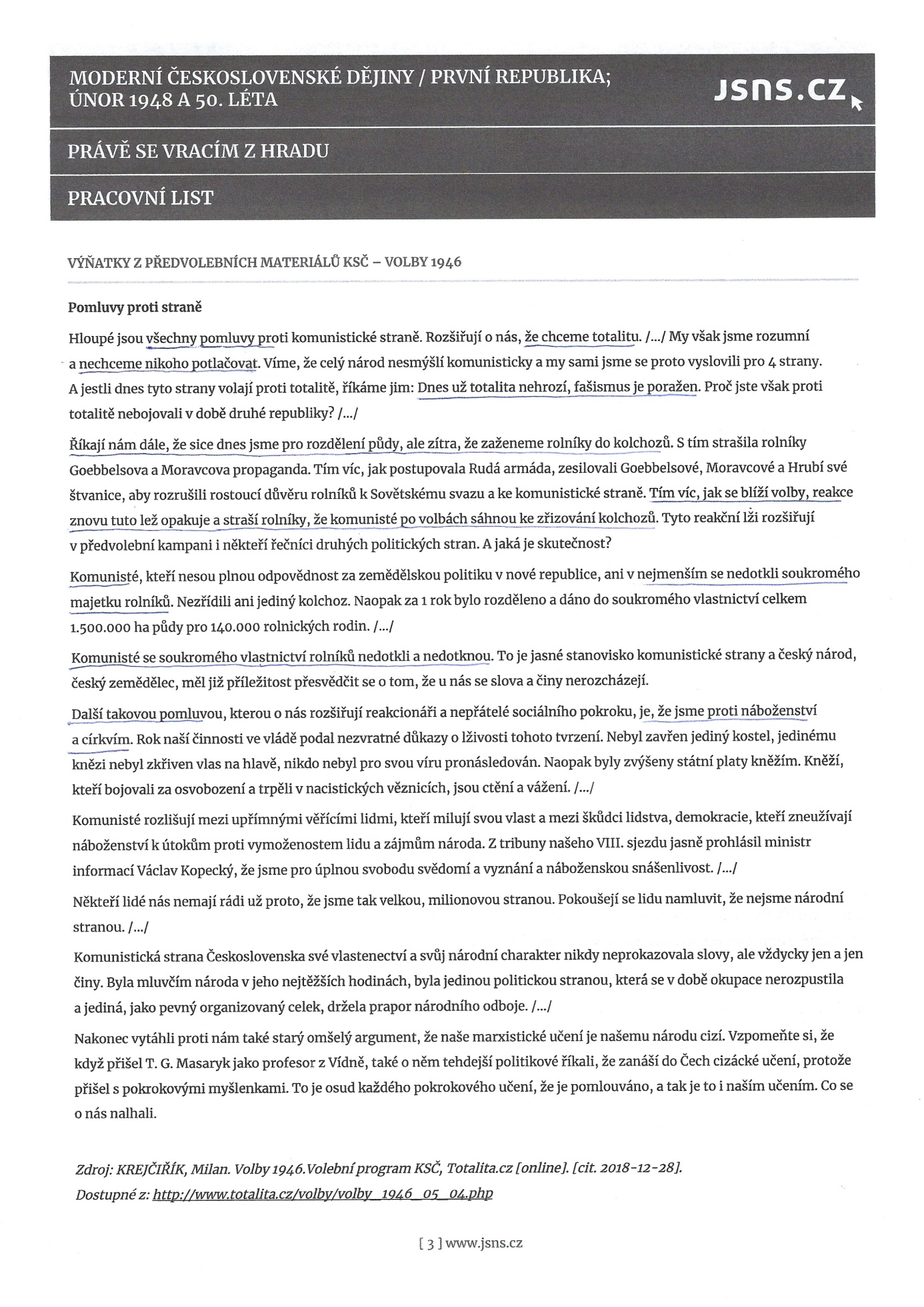 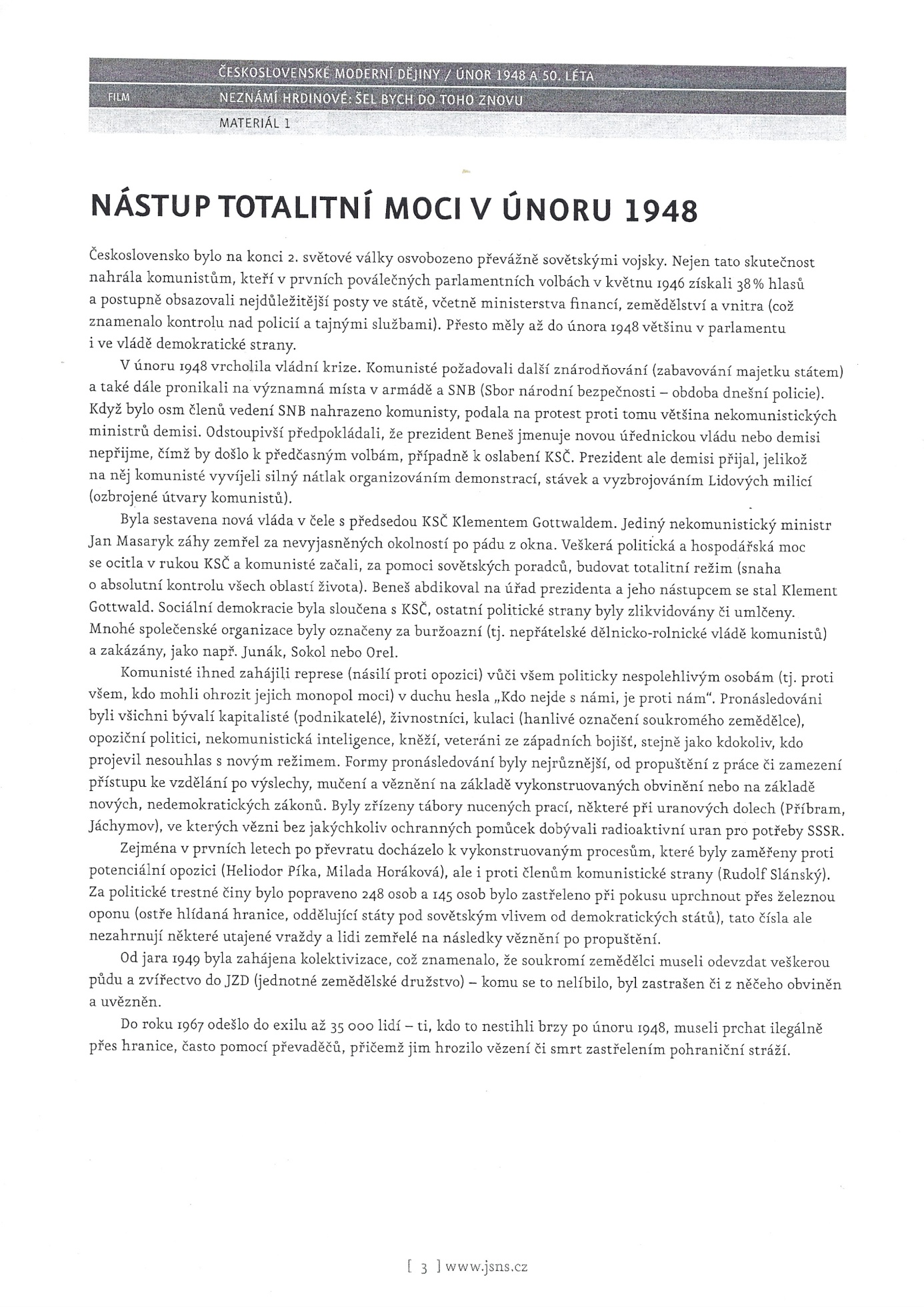 